PRÍPRAVA PôDY PRED VÝSADBOU, VYZNAČENIE SPONUVysádzanie je obyčajne veľký a zložitý úkon,   pri ktorom sa musí vopred zabezpečiť veľa najrôznejších podmienok. Začína sa  prípravou stanovišťa, zabezpečením kvalitného sadiva, pomôcok,mechanizačných prostriedkov   na vysádzanie (vysadzovače, pluhy, traktory a prívesy na prepravu materiálov), závlahových súprav atď.Pôdu na výsev semien zeleniny a výsadbu treba starostlivo pripraviť. Záhony majú byť jemne pohrabané s primerane vlhkou pôdou. Spon výsadby rastlín je vzdialenosť a smer jednotlivých rastlín medzi sebou vo výsadbe na ploche.  Spon v rade medzi rastlinami môže byť štvorcový, obdĺžnikový, alebo trojuholníkový trojspon.  Trojspon je často používaný pri výsadbe, pretože umožňuje pri minimálnej vzdialenosti efektívne  využitie priestoru. Trojspon umožňuje ľahšie zapojenie porastu. Pre jednotlivé pestované druhy sú  doporučené  dané vzdialenosti dané veľkosťou  rastlín a doporučenou vzdialenosťou pre zdravotní stav rastlín. Obdĺžnikové spony môžu byť používané pre ľahšiu  údržbu rastlín a pohyb medzi riadkami. Správnu hustotu výsadby, si musíme uvedomiť ešte pri plánovaní.Šírka rastliny sa vypočítava z údajov dospelých jedincov .Tento údaj je čisto orientačný a často môže byť ovplyvnený celou radou faktorov (technológia výsadby, podmienky stanovišťa, režim údržby a genetická výbava samotnej rastliny). Údaje o šírke rastliny sú tak jedným zo základných východiskových znalostí potrebných pre správne plánovanie. Vďaka ním dokážeme určiť správnu hustotu výsadby - spon a v detaile aj rozmiestnenie rastlín na pozemku.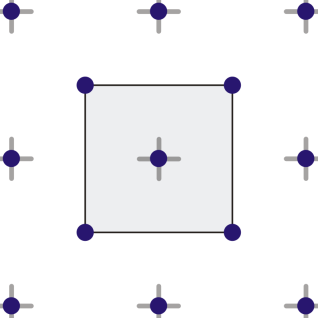 